Стоимость услуг на 01.03.2023 г.* ОТДЕЛЕНИЕ                           МАШИННО-ТЕХНОЛОГИЧЕСКАЯ СТАНЦИЯ                     ГП «АГРО-ДОНБАСС»             ДНР, 283018, г.о. Донецкий, г. Донецк, ул. Артема, 74,инн 9303014016, текущий счет 40602810620000000080 в ЦРБ ДНР,  БИК банка 310101001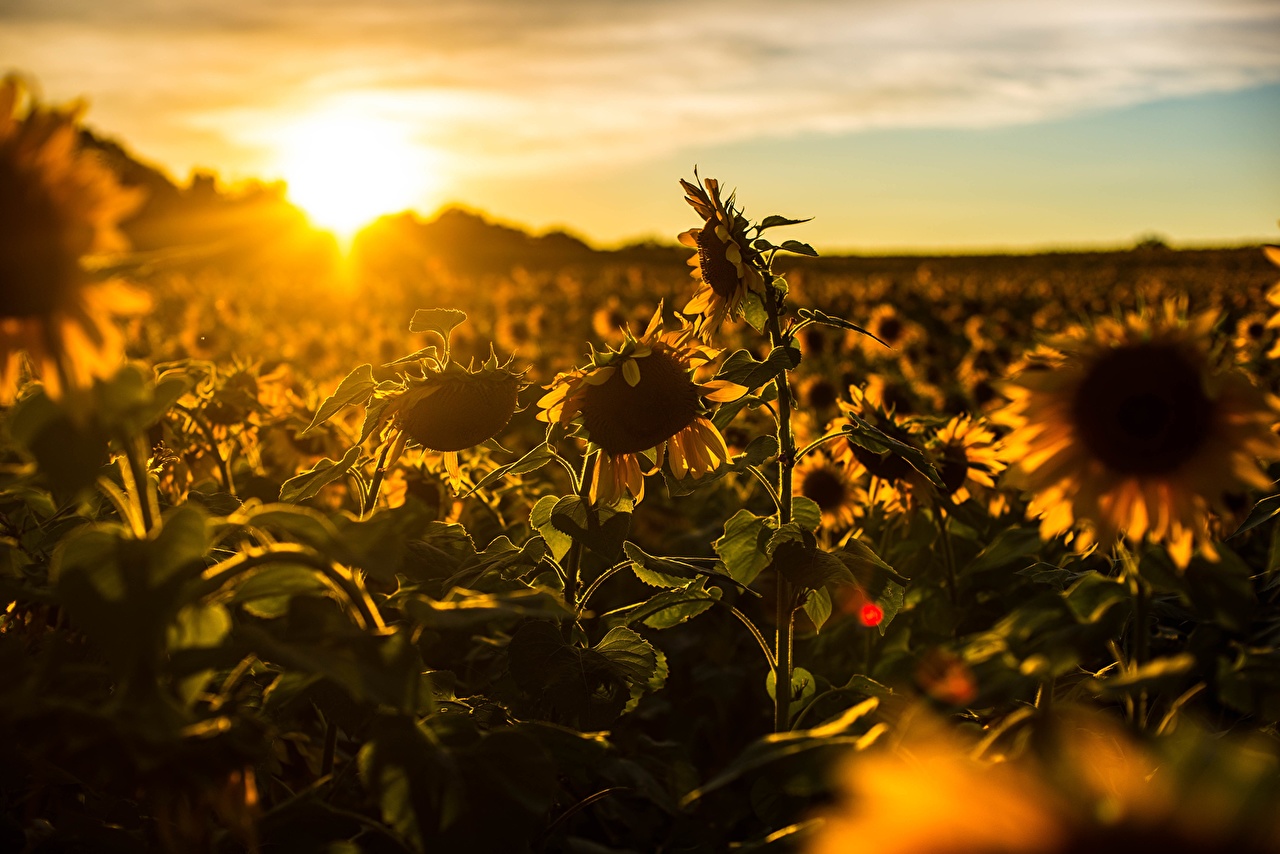 Вид услуг (без ДТ)АгрегатыСтоимость услуг, руб/га (без учета ДТ), в т.ч. НДС 20%Боронование (навесное оборудование заказчика)  МТЗ-1221.2+Штригель 12 м.          780,00ВспашкаК-744+ПЧН-3,21 740,00Вспашка с оборотом пласта К-744+ПЛН 8-401 650,00ДискованиеМТЗ-1221.2+БДМ-2,71 400,00Культивация (навесное оборудование заказчика)К-744Р1+FlexiCoill1 060,00Культивация К-744Р1К-744Р1+КПО-91 350,00Культивация МТЗ-1221.2МТЗ-1221.2+КПО-91 200,00ЛущениеМТЗ-1221.2+ЛДГ-12Б870,00Подкормка прикорневаяМТЗ-1221.2+ЗС-4,21 080,00Покос травыМТЗ-1221.2+КРК-2,41530,00Посев зерновых ЗС-4,2МТЗ-1221.2+ЗС-4,21 400,00Посев пропашных (МС-12С, 8 ряд.)МТЗ-1221.2+МС-12С1 100,00Посев пропашныхМТЗ-1221.2+МС-121 200,00Скашивание трав (заготовка зерносенажа)Дон-680+МСМ 100.702 450,00Транспортные услуги К-744 К-744Транспортные услуги МТЗ-1221.2 МТЗ-1221.2Тюкование (тюк 0,46х0,39х0,8 м., вес 16-18 кг.)МТЗ-1221.2+ППТ-2,435 руб./тюкУборка зерновыхVeсtor-410+РСМ-081.273 800,00Уборка зерновых (подбор валков)Veсtor-410+МСМ-081.083 000,00Уборка кукурузы (на зерно)Veсtor-410+ППК-813 300,00Уборка кукурузы (на силос)Дон-680+ЖР-40002 600,00Уборка подсолнечникаVector-410+ПСП-810-053 100,00Хим.обработкаМТЗ-1221.2+ОП-181 180,00*Стоимость услуг действительна на 01.03.2023 г. и может быть изменена.*Стоимость услуг действительна на 01.03.2023 г. и может быть изменена.*Стоимость услуг действительна на 01.03.2023 г. и может быть изменена.Заявки принимаются по телефону: 071-314-50-29 – Анжела ПавловнаСпециалист по договорной работеотделения МТС ГП «АГРО – ДОНБАСС»эл. адрес: a.semenenko@agrodon.suПо техническим вопросам: 071-305-17-68 – Александр МихайловичНачальникотделения МТС ГП «АГРО – ДОНБАСС»По техническим вопросам: 071-305-17-68 – Александр МихайловичНачальникотделения МТС ГП «АГРО – ДОНБАСС»